D.P.R. Lazio del 22.08.2022, n. T00132Caccia al cinghiale in GIRATA DISTRETTO C - stagione venatoria 2022/2023DOMANDA ISCRIZIONE SQUADRA DI GIRATAIl sottoscritto ________________________________________, nato a _____________________________ il __________ e residente a ______________________________________ in via _______________________________________________ [telefono ______________________ e-mail  ____________________________@________________ ] in qualità di Caposquadra della squadra di caccia al cinghiale in girata (distretto C) denominata “ ____________________________________________________________ “descrizione eventuale distintivo (da allegare): ________________________________________________per l’iscrizione nell’apposito Albo dell’ATCRM1 delle squadre che esercitano la caccia al cinghiale in girata. A tale scopo dichiara di accettare le norme contenute nel Disciplinare su menzionato e di assumersi la responsabilità dei dati riportati nella presente istanza. A tal fine, D I C H I A R AChe il sottoscritto caposquadra ed i vice capisquadra di seguito indicati posseggono almeno uno dei requisiti previsti dal disciplinare regionale per la gestione della specie cinghiale.Di seguito si riporta l’elenco dei componenti della squadra con i dati anagrafici e del porto d’armi specificando che i cacciatori della squadra della caccia al cinghiale che hanno Residenza Venatoria all’ATC ROMA 1 sono registrati sulla piattaforma GEOHUNTER:N.B La squadra deve essere composta da almeno 6 cacciatori e non più di 15 DICHIARAChe il sottoscritto caposquadra ed i vice capisquadra di seguito indicati posseggono almeno uno dei requisiti previsti al titolo III art. 14 punto 8 del Disciplinare Regionale per la gestione della specie cinghiale, stagione venatoria 2022-2023.CHIEDEL’iscrizione nell’apposito Albo dell’ATCRM1 delle squadre che esercitano la caccia al cinghiale in girata. A tale scopo dichiara di accettare le norme contenute nel Disciplinare su menzionato e di assumersi la responsabilità dei dati riportati nella presente modulistica e di adottare la seguente denominazione:_”_______________________________________________”_Inoltre, indica come Vice capisquadra ai sensi del Disciplinare Regionale su menzionato art. 14 punto 7:Comunica che hanno frequentato il corso per conduttore di cane limiere il sig. / i sigg. (di cui si allegano attestazioni):_______________________________ _______________________________ _______________________________Elenco dei cani utilizzati (art. 14 punto 7 del Disciplinare di caccia al cinghiale) Hanno frequentato l’apposito corso di formazione rivolto ai cacciatori iscritti nelle squadre di caccia al cinghiale ed organizzato dall’ATC Roma 1 con la collaborazione dell’ASL Servizio Veterinario di Roma, per il trattamento delle carcasse post-mortem, per il controllo delle carni di cinghiale e per le modalità di prelievi dei campioni per l’analisi trichinoscopico, il sig. / i sigg. (indicare nome e cognome):1.___________________________________________ 2. ___________________________________________ 3.___________________________________________Oltre alla presente domanda ed al modulo di richiesta assegnazione zona del distretto C, si allega sulla piattaforma GEOHUNTER (*): Copia del porto d’armi in corso di validità dei componenti della squadra e di quelli che hanno avuto il rinnovo nell’ultimo anno;Copia della iscrizione anagrafe canina dei nuovi cani iscritti alla squadra rispetto alla stagione precedente;Copia attestato di abilitazione ENCI dei cani da utilizzare;Copia attestazione corso conduttore cane limiere (di chi è stato indicato a pag.3)Per i cacciatori residenti nel Lazio: File del versamento di € 30,00 quale quota iscrizione all’ATC RM1 (residenza venatoria). Per i cacciatori residenti fuori regione Lazio: file del versamento ATC RM1 (secondo il criterio della reciprocità)._____________________li, ______________________                                                                               			Il Caposquadra                                                                                                                                          _________________________________________________INFORMATIVA PER IL TRATTAMENTO DEI DATI PERSONALI E SENSIBILI• La informiamo che i dati personali da Lei forniti verranno trattati esclusivamente per lo svolgimento di funzioni istituzionali nei limiti stabiliti dalla legge e dai regolamenti. La comunicazione e la diffusione ad Enti pubblici non economici è ammessa solo se prevista da norme di legge o di regolamento o se risulta necessaria per lo svolgimento di funzioni istituzionali. La comunicazione e la diffusione a privati o a Enti pubblici economici è ammessa solo se prevista da norme di legge o di regolamento.• Il trattamento dei Suoi dati personali verrà effettuato con strumenti manuali, informatici o telematici in modo da garantirne la sicurezza e la riservatezza. In ogni caso la protezione sarà assicurata anche in caso di attivazione di strumenti tecnologicamente più avanzati di quelli attualmente in uso.• Il conferimento dei dati in via diretta mediante dichiarazione sostitutiva o indiretta mediante indicazione della amministrazione presso la quale possono essere acquisiti è da ritenersi obbligatorio. Il rifiuto di rispondere comporterà automaticamente l'impossibilità di dare corso all'istanza da Lei avanzata.Letto, confermato e sottoscritto.Data ___________                                    ___________________________________________________	                                                               	Firma del/la dichiarante (per esteso e leggibile)--------------------------------NOTE(*) su GEOHUNTER i documenti potranno essere caricati accedendo dal profilo personale del cacciatore o dal profilo del caposquadra.I punteggi saranno assegnati secondo i criteri previsti dal Disciplinare per la gestione della specie cinghiale nella Regione Lazio, stagione venatoria 2022-23Inoltre, si rammenta che dopo l’assegnazione della zona di caccia al cinghiale il caposquadra dovrà presentare all’ATC copia del versamento totale del contributo dovuto quale sommatoria della quota prevista per ogni componente della squadra come previsto dal Disciplinare e dal Consiglio Direttivo, è di € 30,00 (trenta/00). Quindi il caposquadra dovrà presentare all’ATC per la stagione 2022-23 il versamento totale del contributo di:€ 30,00 per il numero totale dei componenti della squadra (esempio: per una squadra di 15 componenti il versamento sarà € 30 x 15= € 450) su c/c postale n° 1012737530 intestato a: Ambito Territoriale di Caccia RM1. Causale: Iscrizione al registro delle squadre di caccia al cinghiale in girata 2022-23 – “Nome della squadra”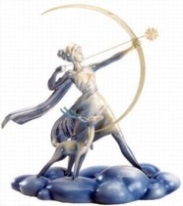 AMBITO TERRITORIALE CACCIA ROMA 1Viale Ratto delle Sabine 45-00131 Roma                                  e-mail: atcrm1@pec.it info@atcrm1.it                                             sito internet: www.atcrm1.it                                                Tel.06.41290266                                                    C.F. 97523870588A.T.C. RM 1AMBITO TERRITORIALE CACCIA ROMA 1Viale Ratto delle Sabine 45-00131 Roma                                  e-mail: atcrm1@pec.it info@atcrm1.it                                             sito internet: www.atcrm1.it                                                Tel.06.41290266                                                    C.F. 97523870588N°COGNOME E NOMEGIÀ ISCRITTO LA SCORSA STAGIONE ALLA STESSA SQUADRA (SI/NO)COMUNE DI NASCITADATA DI NASCITACOMUNE DI RESIDENZAATC DI APPARTENENZA  N. PORTO D’ARMI1caposquadra23456789101112131415N.COGNOME E NOME (i dati anagrafici sono riportati sull’elenco sopra riportato)TELEFONOE.MAIL1 2 NomeGià inserito la scorsa stagione (si/no)SessoM/FData di nascitaMantelloNumero microchip